Franklin Graham President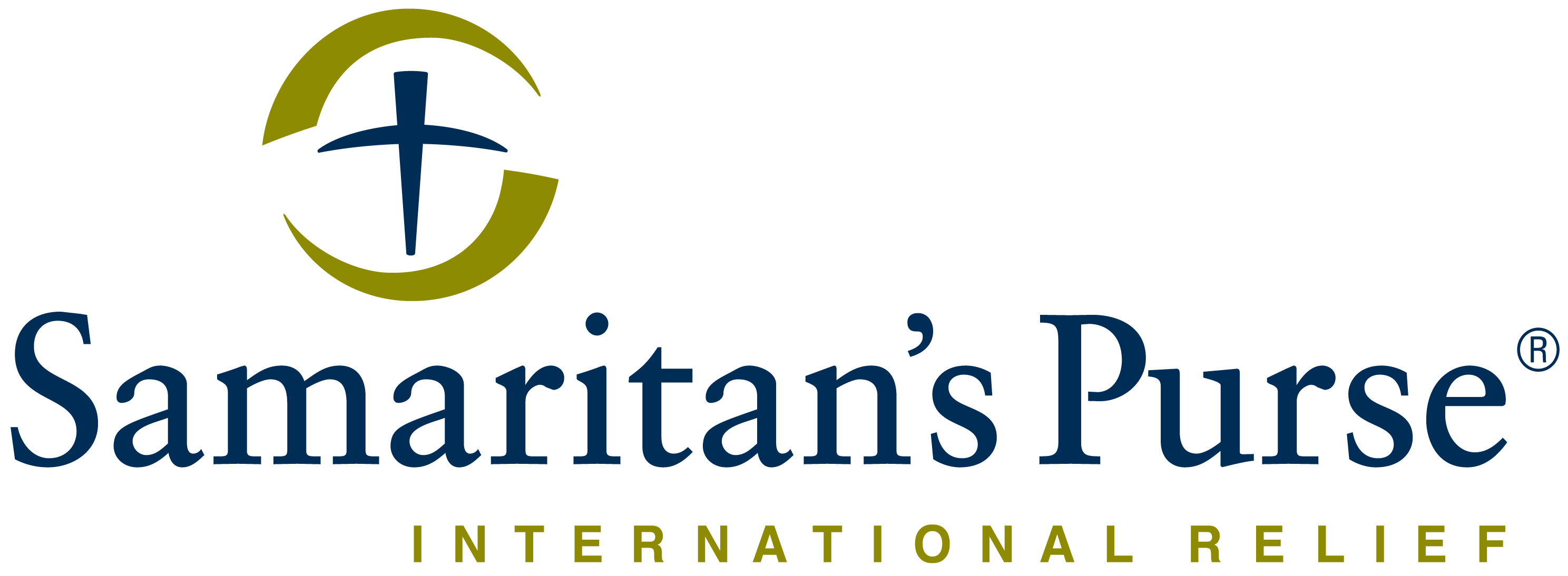 REQUEST FOR QUOTE NOTICEDeadline for submission of bids October 29th, 2019 before 05:00pm.From: Samaritan’s Purse.South Sudan, Hai Cinema next to Quality Hotel, Old Juba Town Road. E-mail: SouthSudanSealedBid@samaritan.orgDate: October 16th, 2019Subject:  Supply of Construction Materials (Cement & Iron Sheets) Ajuong thok.Reference number:  PR ATJU62621 Supply of Building materials for Ajoung Thok.Samaritan’s Purse wishes to contract a legally recognized service provider (company) for Supply of construction materials for our field office Ajoung Thok delivery in Juba SP warehouse according to specifications below;Manner of SubmissionPlease submit your tender in accordance with the requirements detailed below,  EitherBy hand delivery to Samaritan’s Purse Juba office, HAI CINEMA NEXT TO QUALITY HOTEL, JUBA TOWN ROAD in sealed enveloped clearly marked “Supply of construction materials”.OR By Email to the following address (Tender committee email): SouthSudanSealedBid@samaritan.org with the email subject “ Supply of construction materials ”Sealing and Marking of BidsThe Bidder shall enclose the bid in a plain envelope securely sealed, the envelope shall:-          Be addressed to the tender committee (see above e-mail address), Juba officeBear the bid reference number “Supply of construction materials” and subject of the bid-          No other markings should be on the envelope.-          The bidder will drop the envelope into a tender box located at the Samaritan’s Purse office reception and shall register the company and name of the person dropping the envelope.If all envelopes are not sealed and marked as required, the tender committee will reject the bid during the review time. Bidders with questions regarding this notice should send them in writing to the email address: Copying SouthSudanSealedBid@samaritan.org  Responses will be posted to the NGO Forum for all bidders.Your bid should clearly indicate the following:Currency of offer -USDNet price after deduction of discounts:Number of days required for delivery of the materials in Juba SP warehouse:Validity of the offer Should be min 3 monthsDetailed specifications (if different from stipulated specifications):Limitations.NOTE: Delivery DDP Juba (Tax and Duty Paid)  Conditions of bidding:Bids must be valid for minimum 3 monthsPayment terms will be within 15-30 business days after receipt of goods and invoice, by Electronic bank transfer/checks.A reference list.Sign SP tender code of conduct and return it alongside quotations.Business Contact details including President/Owners of the company.Samaritan’s Purse is not subject to VAT; therefore, all offers should be exclusive of VAT costs. Deadline for submission of bids is October 24th, 2019 before 5:00pm.NB: No tender documents are to be requested from the office. You only need to submit your quotation as instructed above.Should be legally registered company.With a track record or experience of supply of construction materialsAbility and capacity to supply the specified quantities above and deliver to Samaritan’s Purse Juba office SP field Office. If submitting in an EMAIL format, only bids submitted solely to SouthSudanSealedBid@samaritan.org  will be accepted.  Emailed Bids will be REJECTED if:Another Samaritan’s Purse email is in copySubmitted separately to any other party.Any coercive behaviour is suspected.     Terms & Conditions:SAMARITAN’S PURSE accepts no responsibility and is under no obligation to reimburse applicants for the costs associated with preparation of their applications;Time of delivery is very important; the service provider should therefore indicate a reasonable time for supply and installation upon receive of PO otherwise delay penalties will be strictly implemented and no time extension would be granted unless for reasons beyond the contractor’s control.SAMARITAN’S PURSE reserves the right to award the most qualified service provider (contractor) regardless of the lowest price submitted;Payment is upon delivery of the construction materials in Juba SP warehouse.SAMARITAN’S PURSE reserves the right to award to more than one bidder or to reject all applicants and cancel the solicitation at any time.Hai Cinema next to Quality HotelJuba, South Sudan"All we have comes from God and we give it out of His hand.”- 1 Chronicles 29:14b, Dutch Paraphrasewww.samaritanspurse.orgItem
#QtyUnitPart #Item DescriptionUnit Cost (USD) Total Cost (USD)COMMENTS11000pcIron sheet gauge 28  Length :3m ; width : 100 cm0.0021000bagCement with water proof bag ( 50 kg)0.00 Portland 42.5